Benito Juárez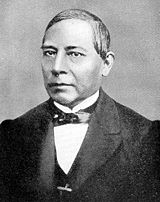 (San Pablo Guelatao, México, 1806-Ciudad de México, 1872) Político mexicano. Hijo de Marcelino Juárez y Brígida García, matrimonio indígena de humilde condición, Benito Juárez quedó huérfano siendo niño y cursó sus primeros estudios en su pueblo natal. Tenía veinte años cuando ingresó en el Instituto de Ciencias de Oaxaca, donde se licenció en derecho. Su preocupación por la realidad social y en particular por la situación de los campesinos lo llevó a expresar sus puntos de vista liberales y a participar activamente en política. En 1831 Benito Juárez fue elegido regidor del ayuntamiento de Oaxaca y al año siguiente, diputado al Congreso del Estado. La energía con que defendió los intereses que representaba le valió en 1846 ser diputado por Oaxaca ante el Congreso de la Unión. Un año más tarde fue designado gobernador de su estado natal, cargo en el que permaneció hasta 1852.Su oposición al tratado de Guadalupe-Hidalgo, por el que México perdió vastas zonas de su territorio en favor de Estados Unidos, encontró cauce en las filas liberales y en la defensa de un proyecto federalista. Sin embargo, los conservadores tomaron el poder en 1853, acaudillados por el general Santa Anna, y Juárez se vio obligado a exiliarse en Cuba. Al cabo de dos años regresó y se adhirió al plan de Ayutla, entre cuyos firmantes figuraban los generales Villarreal, Comonfort y Álvarez. Al triunfar el pronunciamiento fue designado consejero de Estado y, bajo la presidencia de Ignacio Comonfort, ministro de Justicia. Como tal promulgó una serie de leyes que restablecían las libertades de enseñanza, imprenta y trabajo y anulaban las prerrogativas del clero y el ejército. Sus disposiciones legislativas, que inspiraron la Constitución de 1857, de corte liberal, motivaron la reacción de los conservadores, quienes se pronunciaron al año siguiente en el plan de Tacubaya. Comonfort pactó con ellos, dio un golpe de Estado y encarceló a Juárez, lo cual fue el detonante de la guerra de Reforma. Como presidente de la Corte Suprema de Justicia, Juárez, que había conseguido huir, se convirtió en el presidente legítimo, de acuerdo con la Constitución, y estableció el gobierno en Veracruz. Desde allí expidió las leyes de Reforma y proclamó una Constitución más radical que la anterior. Con la ayuda de Estados Unidos los liberales derrotaron finalmente a los conservadores en 1860. Sin embargo, las graves dificultades económicas por las que pasaba el país lo obligaron a suspender el pago de la deuda externa. La medida motivó la intervención del Reino Unido, España y Francia en 1861. Las promesas de Juárez determinaron la retirada de las dos primeras potencias, pero Francia, en connivencia con los conservadores, invadió México en 1863. Ante la instauración del Imperio de Maximiliano, al año siguiente Benito Juárez se retiró a Paso del Norte y desde allí organizó la resistencia. Después de tres años de guerra entró en la capital y ordenó fusilar a Maximiliano I en Querétaro. Con el país empobrecido y desunido, fue reelegido por séptima vez en agosto de 1867, restauró la República federal y, al tiempo que daba vigencia a las leyes de Reforma, adoptó una serie de medidas para fortalecer la autoridad presidencial. Este hecho y el temor a que buscara perpetuarse en el cargo, motivaron la reacción dentro de su propio partido. A pesar de las dificultades económicas, de la hostilidad del Congreso y de numerosos pronunciamientos, en 1872 Juárez fue nuevamente reelegido. Lerdo de Tejada, quien había fundado el Partido Lerdista, se alió a Porfirio Díaz y juntos se alzaron contra Juárez, revuelta que pudo ser sofocada. Tras su muerte, a causa de un ataque cardíaco, el Congreso lo declaró Benemérito de la Patria y de las americas.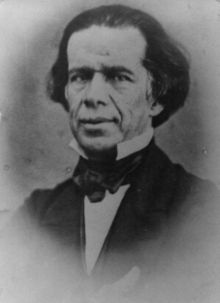 Ignacio Ramírez(San Miguel Allende, Guanajuato, 1818 – México, 1879) Escritor y político mexicano, conocido como el Nigromante. Siguió estudios de artes y derecho en Ciudad de México, adonde se había trasladado en 1835. 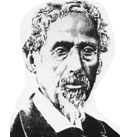 En 1845 se inició en el periodismo con la publicación de Don Simplicio. Fundó también El Clamor Progresista, que sostenía la candidatura de Miguel Lerdo de Tejada, y La Insurrección, en Sonora, donde apareció la discusión con Castelar acerca de la emancipación de los pueblos hispanoamericanos. Colaboró además en El monitor republicano y en El Correo de México, fundado por Ignacio Manuel Altamirano, y tomó parte en innumerables discusiones en sociedades científicas, liceos y escuelas nacionales. Perteneció a la Academia de Letrán, en cuya ceremonia de ingreso pronunció un famoso discurso de signo ateo que produjo protestas. En el terreno político, Ignacio Ramírez fue uno de los más destacados miembros del movimiento liberal; por su actividad política tuvo que sufrir penas de destierro y encarcelamiento. Fue diputado al Congreso Constituyente y ministro de Justicia y Fomento en el gabinete de Juárez. Durante el Imperio estuvo desterrado en California. Restablecida la República, fue magistrado de la Suprema Corte de Justicia.Considerado como uno de los grandes prosistas del siglo XIX y hombre de vasta cultura, Ignacio Ramírez escribió sobre materias dispares. Entre sus obras destacan La lluvia de azogue (1873), Observaciones de metereologia marina.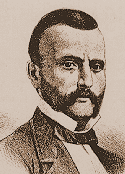 Miguel Lerdo de Tejada.(Veracruz, 1812-México, 1861) Político mexicano. De ideología liberal, fue ministro de Hacienda de Comonfort (1856-1857) y promulgó la ley de desamortización. Nuevamente ministro de Hacienda con Juárez al finalizar la guerra de Reforma, renunció al decidirse la suspensión del pago de la deuda externa (1861). Escribió Comercio exterior de México desde la conquista hasta hoy (1853), etc.Guillermo Prieto(México, 1818 - Tacubaya, 1897) Escritor y político mexicano. Huérfano de padre, su infancia también estuvo marcada por la demencia de su madre. 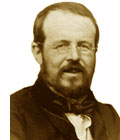 Tras desarrollar algunos oficios menores fue protegido por Andrés Quintana Roo, a cuyo lado estableció la Academia de Letrán, con el decidido intento de mexicanizar la literatura. Cultivó la crítica teatral y junto con Ignacio Ramírez fundó un periódico satírico. Participó en la rebelión de los polkos (1847), conservadores, pero luego ingresó en las filas de los liberales. Ministro de Hacienda de Álvarez (1855) y Juárez (1857), se opuso al intervencionismo estatal. Fue perseguido y finalmente exiliado a causa de su apoyo a Juárez y de sus feroces críticas contra la dictadura de Antonio López de Santa Anna. Bajo el pseudónimo de "Fidel" cultivó todos los géneros literarios y fue, además, cronista y poeta popular de las gestas nacionales. Aparte de ser figura pública y literaria, Guillermo Prieto es un personaje de gran interés histórico, ya que dejó testimonio de los acontecimientos más trascendentes del siglo XIX mexicano: la Independencia, la guerra de Texas y el Imperio de Maximiliano. 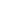 Melchor Ocampo(Pateo, Michoacán, 1814 - Tepexi del Río, 1861) Político mexicano. Estudió Derecho en la Universidad de Ciudad de México, dedicándose también al estudio de la botánica, la química y las ciencias naturales. Viajó por Europa durante 1840, y, a su vuelta, se dedicó a la política. Fue nombrado gobernador de Michoacán. Desde ese puesto se reveló contra el Tratado de Guadalupe Hidalgo donde se cedían a Estados Unidos los los territorios de Texas, Nuevo México, Alta California y parte de Tamaulipas. Desterrado por Santa Anna en Nueva Orleáns, conoció allí a Juárez y a otros liberales. Tras ocupar la presidencia este último, tras el golpe de estado de Comunfort, a Ocampo le fue asignada la Secretaría de la Gobernación. También fue presidente del Congreso. Liberal del grupo radical, fue una de las figuras clave de la Reforma, redactando incluso algunas leyes. Por esta causa comunicó a Juarez su deseo de retirarse. Cuando se hallaba en Pococa, en 1861, un grupo al mando del español Lindoro Cajiga le detuvo y le trasladó a Tepeji, donde fue fusilado. 